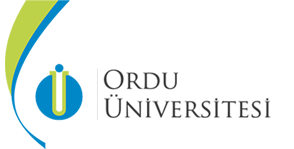 TÜRKÇE ÖĞRETİMİ UYGULAMA VE ARAŞTIRMA MERKEZİ2017 YILIBİRİM FAALİYET RAPORUOCAK 2018I. GENEL BİLGİLERA. Misyon ve Vizyon1. Misyon 	Merkezimiz, dünyanın en eski ve köklü yazı dillerinden birisi olan Türkçeyi öğreterek; araştırıcı, sorgulayıcı, çözümleyici düşünce yapısında, değişen dünya koşullarında topluma liderlik yapabilecek, insani değerlere saygılı bireyler yetiştirmeyi; bilgiye ulaşarak, bilgiyi üreterek, paylaşarak ve uygulamaya koyarak toplumların yaşam boyu eğitim ve gelişme sürecine katkıda bulunmayı görev edinmiştir. 2. Vizyon Yabancılara Türkçeyi öğretmeyi ve gençlerimizin farklı dillerde kendilerini ifade kabiliyetlerini geliştirmelerine katkı sağlayacağı düşüncesindeyiz. Dünyada hızla değişen ve gelişen şartlara uyum sağlayabilmek için kişi ve kurumlara yaşam boyu eğitim, araştırma ve danışmanlık desteği veren alanında öncü, evrensel nitelikte ve uluslararası düzeyde rekabet edebilecek bilgi üretebilen çağdaş ve önder bir eğitim merkezi olmaktır.B. Yetki, Görev ve SorumluluklarMerkezin Yönetim Organları 1- Müdürün görevleri 2- Yönetim Kurulu ve Görevleri Yönetim Kurulu; Müdür ve Üniversitenin öğretim elemanları arasından Rektör tarafından üç yıl süreli olarak görevlendirilen altı üye olmak üzere toplam yedi kişiden oluşur. 	 Yönetim Kurulunda görev süresi biten üyeler yeniden görevlendirilebilir. Süresi bitmeden ayrılan veya Üniversite dışında altı aydan fazla süreyle görevlendirilen üyelerin yerine, kalan süreyi tamamlamak üzere yeni üyeler görevlendirilir.  	Yönetim Kurulu, Müdürün başkanlığında en az üç ayda bir defa salt çoğunlukla toplanır ve kararlar oy çokluğu ile alınır. Oylamada eşitlik olması halinde, Müdürün kullandığı oy yönünde çoğunluk sağlanmış sayılır.  Üst üste üç kez mazeretsiz olarak toplantıya katılmayan üyenin üyeliği Yönetim Kurulu kararıyla sona erdirilir.  Yönetim Kurulunun görevleri şunlardır: a) Merkezin çalışmaları, yönetimi, yıllık bütçesi ve harcamaları ile ilgili konularda kararlar almak. b) Eğitim programları ile bu programlar sonunda verilecek katılım belgeleri ve sertifikalara ilişkin esasları belirlemek. c) Müdürün yılsonunda hazırlayacağı faaliyet raporlarını incelemek ve onaylamak. ç) Müdür tarafından hazırlanan yıllık bütçe taslağını, Rektörün onayına sunmak üzere karara bağlamak. 3- Danışma Kurulu ve görevleri Danışma Kurulu; Rektör tarafından, Üniversitenin farklı birimlerini temsil edecek şekilde, görevlendirilen yedi öğretim elemanı ile Üniversite dışındaki kamu ve özel kurum ve kuruluşlarda Merkezin faaliyet alanlarında uzmanlaşmış kişiler arasından Rektör tarafından seçilen üç kişi olmak üzere toplam on üyeden oluşur.Danışma Kurulu üyelerinin görev süreleri üç yıldır. Süresi biten üyeler yeniden görevlendirilebilir. Süreleri bitmeden herhangi bir nedenle ayrılan üyenin yerine, kalan süreyi doldurmak üzere aynı usulle yenileri görevlendirilir. Danışma Kurulu, Müdürün çağrısı üzerine yılda en az iki defa toplanır. Danışma Kurulu, Merkezin genel strateji ve politikalarının oluşturulması konularında Yönetim Kuruluna tavsiye niteliğinde görüş ve önerilerde bulunur ve danışmanlık yapar.     Merkezimizin temel çalışma alan ve sorumlulukları şunlardır: a)  Türkiye’yi ve Türk kültürünü tanıtmak amacıyla Ulusal ve uluslararası ikili anlaşmalar çerçevesinde ilgili kamu kurum ve kuruluşları ile Türkçe ve yabancı dillerin öğretimi konusunda çalışmalar yaparak ortak eğitim-öğretim, araştırma, uygulama ve yayın faaliyetlerinde bulunmak, b) Türkçe ve yabancı dil öğretim yöntemleri konusunda araştırma ve uygulamalar yapmak, materyaller hazırlamak, yapılmakta olan çalışmaları desteklemek ve teşvik etmek, c) Türkçenin anadili olarak veya yabancılara öğretimi konusunda programlar hazırlayıp yöntemler geliştirmek,C. Birime İlişkin Bilgiler	Birimin fiziksel yapısı, örgüt yapısı, bilgi ve teknolojik kaynakları, insan kaynakları, sunulan hizmetler,  yönetim ve iç kontrol sistemi hakkında aşağıdaki başlıklarda bilgi verilir.1. Fiziksel Yapı1- Oda Sayısı– 3 adet (22 metrekare)2- Derslik – 1 adet ( 34 metrekare)2- Sunulan Hizmetler  Dil Kursları  Sınavlara Yönelik Kurslar3. Toplantı ve Konferans Salonu SayılarıTablo 8: . Toplantı ve Konferans Salonu Sayıları2 . Teşkilat Yapısı          	Organizasyon Şeması 3. Bilgi ve Teknoloji Kaynakları3.1. :Teknolojik KaynaklarTablo 20: Teknolojik Kaynaklar5.1.1.8.Türkçe Öğretimi Uygulama ve Araştırma MerkeziTablo 62: Yabancılara Türkçe Kursu D. Diğer Hususlar	Merkez döner sermaye kapsamındaki hizmetleri, 17.6.2009 tarihli ve 27261 sayılı Resmî Gazete ’de yayımlanan Ordu Üniversitesi Döner Sermaye İşletmesi Yönetmeliği hükümleri çerçevesinde gerçekleştirilir.BİRİM AMAÇ VE HEDEFLERİ  Tablo 81: Birim Amaç ve HedeflerB. Temel Politika ve Önceliklera) Kamu, özel sektör ve uluslararası kurum, kuruluş ve kişilere ihtiyaç duydukları alanlarda ulusal ve uluslararası düzeyde eğitimler, kurslar, seminerler, konferanslar, meslek içi eğitimler, yaşam boyu öğrenme ve sertifika programları düzenlemek, projeler hazırlamak ve danışmanlık hizmetleri vermek.b) Merkez tarafından düzenlenen her türlü kurs, eğitim ve sertifika programı sonunda, katılımcılara verilmek üzere katılım belgesi, sertifika ve benzeri belgeler düzenlemek.c) Üniversitede ön lisans, lisans ve lisansüstü düzeyde Üniversite birimlerinde bu amaçla yürütülen her türlü faaliyetin eş güdüm ve koordinasyonunu sağlamak.d) Üniversitenin uygun gördüğü konularda, ilgili birimlerin düzenleyecekleri her türlü eğitsel çalışmaların organizasyonu ve yürütülmesi görevlerini yerine getirmek.IV. KURUMSAL KABİLİYET ve KAPASİTENİN DEĞERLENDİRİLMESİÜstünlüklerOrdu ilinde Üniversite kalitesinde eğitim veren tek eğitim kurumu olmamız.Genç ve dinamik öğretim elemanı kadrosunun yanı sıra tecrübeli öğretim üyelerinin eğitim verebilme potansiyeli.Yeni fakülte, yüksekokul vb. birimlerin açılmasıyla birlikte artan öğretim elemanı sayısının ve niteliğinin Merkezde verilebilecek potansiyel eğitim niteliği ve çeşidinin artması.Yeterli derslik ve laboratuvar sayısı.B- ZayıflıklarMerkezin şehirden uzakta oluşu.Memur sayısındaki yetersizlik.        C- TehditlerMerkezce verilen belgelerin etkin olarak kullanılabilme düzeyinin düşük oluşu.Özel eğitim ve danışmanlık firmalarının çok düşük ücretlerle eğitim imkânı sunmasıD- Fırsatlarİl Merkezinde faaliyete geçirilebilecek bir şube ile yaşam boyu öğrenme faaliyetlerine olan ilginin ve Merkezin tanınırlığının arttırılması.V - ÖNERİ VE TEDBİRLER Merkezimiz Türkçenin “Ortak İletişim Dili” hâline getirilmesi için bilimsel çalışmalarda bulunmak, yayınlar yapmak ve hedef kitleye dönük örgün ve yaygın öğretim hizmetlerini gerçekleştirmek amacıyla çalışmalar yürütmüştür. TUYAM, çağdaş dil öğretim yöntemlerini uygulayarak, teknolojinin de desteğiyle yeniliklere ve gelişmelere açık, demokratik ve katılımcı bir yönetim anlayışıyla, akademik ve etik değerlere saygılı, bilimin önderliğine inanmış, kendi sahasında önder bireyler yetiştirmek arzusundadır. Kalite ve başarıyı sürekli hale getirerek uzaktan eğitim metodu ile dünyanın her yerinde Türkçe öğrenmek isteyenlere dilimizi kendi mekânlarında öğretebilmek için son hazırlıklarını tamamlama aşamasındadır. İÇ KONTROL GÜVENCE BEYANIHarcama yetkilisi olarak yetkim dâhilinde;Bu raporda yer alan bilgilerin güvenilir, tam ve doğru olduğunu beyan ederim.Bu raporda açıklanan faaliyetler için Birimimiz kaynaklarının etkili, ekonomik ve verimli bir şekilde kullanıldığı, görev ve yetki alanım çerçevesinde iç kontrol sisteminin idari ve mali kararlar ile bunlara ilişkin işlemlerin yasallık ve düzenliliği hususunda yeterli güvenceyi sağladığını ve harcama birimimizde süreç kontrolünün etkin olarak uygulandığını bildiririm.Bu güvence, harcama yetkilisi olarak sahip olduğum bilgi ve değerlendirmeler, iç kontroller, iç denetçi raporları ile Sayıştay raporları gibi bilgim dâhilindeki hususlara dayanmaktır.Burada raporlanmayan, Üniversitemizin menfaatlerine zarar veren herhangi bir husus hakkında bilgim olmadığını beyan ederim.                                                                                                      Ordu 03.04.2018                                                                                                 Doç. Dr. İlker AYDIN                                                                                                    Merkez MüdürüBİRİM YÖNETİCİSİNİN SUNUŞU     Türkçe Öğretimi, Uygulama ve Araştırma Merkezi (TUYAM) “Yabancı Dil Olarak Türkçe Öğretimi” alanında kursiyerlere kurslar düzenlemekte ve bu alanda akademik çalışmalar yürütmektedir. Ulusal ve uluslararası hedefler çerçevesinde TUYAM Türkçe öğretimi alanında önemli atılımlar gerçekleştirmiştir. Merkezimiz yurt içi ve yurt dışından gelen ve Türkçe öğrenmek isteyen öğrenciler tarafından öncelikle tercih edilmektedir ve Türkçe öğrenmek isteyen herkese yardımcı olma çabası içerisindedir. 2014 yılından bu yana faaliyet gösteren TUYAM’ın temel yaklaşımı eğitimin insan yaşamındaki önemini ve gerekliliğini vurgulamaktır.       TUYAM’ın bütün çabası daha dinamik, dengeli, nitelikli hizmet üreten bir kurum olarak, malî ve fiziki imkânları ile insan kaynaklarını en etkili şekilde kullanmak, Türkçeyi dünya dilleri arasında hak ettiği yere getirmektir. Bu hususlar çerçevesinde Ordu Üniversitesi TUYAM için esas olan yabancılara Türkçenin öğretiminde kabul gören dil öğretim yöntemlerini teknolojinin sunduğu imkânlardan yararlanarak uygulamak ve böylece öğretimde elde ettiği toplam kalite ve başarısını sürekli hâle getirmektir. Akademik ve idari kadrosuyla dilin bir iletişim aracı olduğunun bilinciyle, küreselleşmenin gereği olarak ülkemizin dünyadaki yenilikleri yakından takip etmesi, diğer ülkelerle teknolojik, ekonomik ve kültürel açıdan iletişim sağlaması, uluslararası platformlarda daha etkin olunması gerektiğinin bilincindedir. TUYAM gençlerimizin kendilerini ifade kabiliyetlerini geliştirmelerine, diğer kültürlere karşı empati ve takdir duygusu taşıyacaklarına, kültürel farklılıkları zenginlik göreceklerine dil; kullanma becerilerini artırabilmelerine, kariyer fırsatları yakalayabilmelerine, kendi düşüncelerini ifade edebilmelerine katkı sağlayacağı dikkate alınarak açılmıştır. Üniversitemiz öğrencilerine ve diğer kursiyerlere yönelik olan bu kurslar hafta içi ve hafta sonlarında öğrencilerin talepleri doğrultusunda sürekli hâle getirilmiştir. Ordu Üniversitesi TUYAM olarak alanında donanımlı özgüveni yüksek ufuk sahibi bireyler yetiştirmeyi, Türk dili ve kültürünü hak ettiği yere ulaştırmayı hedefliyoruz..                                                                                                Doç. Dr. İlker AYDIN							          Müdür       Müdür; Rektör tarafından, Üniversitenin öğretim üyeleri arasından üç yıl için görevlendirilir. Süresi biten Müdür, aynı usulle yeniden görevlendirilebilir. Süresi dolmadan görevden ayrılan veya altı aydan fazla süreyle görevi başında bulunmayan Müdürün yerine Rektör aynı usulle yeni görevlendirme yapar.        Müdürün görevleri şunlardır: a) Merkezi temsil etmek. b) Yönetim Kurulunun belirlediği hedef ve ilkeler doğrultusunda Merkezi yönetmek ve Yönetim Kuruluna başkanlık yapmak. c) Yıllık çalışma programlarını hazırlamak, Yönetim Kuruluna önermek ve Yönetim Kurulunca uygun bulunarak karara bağlanan faaliyetleri bu Yönetmelik ilkeleri uyarınca uygulamak ve denetlemek, faaliyetlerin başarılı olarak gerçekleşmesi için gerekli tedbirleri almak. ç) Fakülteler, enstitüler, yüksekokullar, meslek yüksekokulları, diğer araştırma ve uygulama merkezleri ve Rektörlüğe bağlı bölümlerde uygulanan eğitim programları ve faaliyetleriyle ilgili eş güdümü sağlamak. d) Her yılsonunda Merkezin çalışmaları ile ilgili olarak faaliyet raporunu ve bir sonraki yıla ait çalışma programını hazırlayarak Yönetim Kuruluna sunmak ve Merkezin çalışmaları hakkında Rektöre rapor vermek. e) Merkezin yıllık bütçe taslağını ve personel ihtiyacını belirleyip Yönetim Kurulunun onayına sunmak.            Müdür, çalışmalarında kendisine yardımcı olmak üzere, Yönetim Kurulu üyelerinden iki kişiyi müdür yardımcısı olarak görevlendirir. Müdür, kısa süreli ayrılışlarında vekâleti yardımcılarından birine bırakır.            Müdür yardımcıları, Müdürle işbirliği içerisinde Merkezin faaliyetlerini yürütür ve Müdürün vereceği görevleri yapar. Müdür yardımcılarının görev süresi en çok üç yıldır. Müdürün görevi sona erdiğinde, müdür yardımcılarının da görevi sona erer. Süresi dolmadan görevinden ayrılan müdür yardımcısının yerine, kalan süreyi tamamlamak üzere Müdür tarafından yenisi görevlendirilir.Toplantı SalonuToplantı SalonuKonferans SalonuKonferans SalonuToplamToplamAdetm²Adetm²(Adet)(m²)0–50-------------------------------------------51–75-------------------------------------------76–100-------------------------------------------101–150-------------------------------------------151–250-------------------------------------------251–Üzeri-------------------------------------------TOPLAM-------------------------------------------Teknolojik Kaynaklar2015(Adet)2016(Adet)2017(adet)Sunucular------------------------------Yazılımlar-----------------------------Masaüstü Bilgisayar--Dizüstü Bilgisayar----------33Tablet Bilgisayar------------------------------Cep Bilgisayar------------------------------Projeksiyon----------                         22Slayt Makinesi------------------------------Tepegöz------------------------------Episkop------------------------------Barkot Okuyucu------------------------------Yazıcı33Baskı Makinesi------------------------------Fotokopi Makinesi----------11Kursun AdıKURS BAŞLANGIÇ TARİHİKURS BİTİŞ TARİHİKursiyer SayısıKurs SaatiYabancılara Türkçe Kursu01.11.201730.07.201840 825 Stratejik AmaçlarStratejik AmaçlarStratejik HedeflerStratejik HedeflerDünyanın en eski ve köklü yazı dillerinden birisi olan Türkçenin öğretilmesiyle, ülkemizin ve Türk kültürünün yabancılara tanıtılması, ülkemize ve milletimize müzahir yabancılar yetiştirilmesi; araştırıcı, sorgulayıcı, çözümleyici düşünce yapısında, değişen dünya koşullarında topluma liderlik yapabilecek, insani değerlere saygılı bireyler yetiştirmek, bilgiye ulaşarak, bilgiyi üreterek, paylaşarak ve hayata dönüştürerek toplumun yaşam boyu eğitim ve gelişme sürecine katkıda bulunmak.Türkçe kursları açarak, turist olarak ülkemizde bulunan kişilere Türkçe öğretmek üzere kurslar düzenlemekGenel ve özel amaçlı yabancı dil kursları açmak